Μήνυμα του Δημάρχου Λαμιέων Νίκου Σταυρογιάννη για την 25η ΜαρτίουΗ 25η Μαρτίου είναι ημέρα εθνικής μνήμης, αυτογνωσίας και υπερηφάνειας. Τιμούμε τη διπλή γιορτή του Γένους μας. Την επέτειο της Εθνικής Παλιγγενεσίας και την ημέρα του Ευαγγελισμού. Αποτείνουμε την οφειλόμενη τιμή σε εκείνους που πίστεψαν, πάλεψαν και θυσιάστηκαν για την ελευθερία, την ανθρώπινη αξιοπρέπεια και την εθνική ανεξαρτησία.Η εθνική επέτειος που όλοι οι Έλληνες τιμούμε αποτελεί σήμερα πρόκληση και πρόσκληση συσπείρωσης και συνέγερσης όλων μας. Γιατί, αν η 25η Μαρτίου συμβολίζει με αυθεντικό τρόπο την αναγέννηση του Ελληνισμού, είναι βέβαιο πως σήμερα, περισσότερο από ποτέ, όλες οι Ελληνίδες και όλοι οι Έλληνες αναζητούν μια νέα αναγέννηση. Αυτή που θα σταθεί ικανή να μας βγάλει από το δρόμο της παρακμής και θα μας βάλει πάλι στη λεωφόρο των μεγάλων και υψηλών εθνικών και κοινωνικών στόχων, ξαναφέρνοντας στο προσκήνιο τις αξίες και στο επίκεντρο τον άνθρωπο. Η διπλή γιορτή της Ορθοδοξίας και του Ελληνισμού αναδεικνύει διδάγματα, αρχές και αξίες με διαχρονικότητα. Αλλά και με ιδιαίτερο συμβολισμό και ξεχωριστή σημασία σε κρίσιμες και έκτακτες περιστάσεις, όπως η σημερινή. Υπενθυμίζει σε όλους μας, ότι, ενωμένοι και με αποφασιστικότητα μπορούμε να κατακτούμε στόχους που μοιάζουν ανέφικτοι. Εξάλλου οι Έλληνες στην μακραίωνη ιστορία μας πάντα είχαμε ως βασικό αξιολογικό κριτήριο το πρέπον, το «δέον γενέσθαι». Όχι το φαινομενικά εφικτό. Και η ακτινοβολία του πολιτισμού μας οφείλεται εν πολλοίς και σ' αυτήν την ξεχωριστή, την παράδοξη, για τα σημερινά δεδομένα, μέθοδο λήψης αποφάσεων. Είναι οδηγός στον έμπρακτο πατριωτισμό που απαιτούν οι δύσκολοι καιροί που διανύουμε. Είναι οδηγός στην πολιτική που πρέπει να εφαρμοστεί για να βγει η πατρίδα μας γρήγορα και με αξιοπρέπεια από την δεινή κρίση στην οποία έχει περιέλθει. Οι προκλήσεις – εξωτερικές, οικονομικές και κοινωνικές - είναι μεγάλες. Είναι εθνικές. Ο δρόμος μπροστά μας είναι δύσκολος και ανηφορικός, γεμάτος αντιξοότητες και απρόβλεπτες καταστάσεις. Η πρόκληση σήμερα, όπως υπογραμμίζει και το πνεύμα της μεγάλης γιορτής, είναι να προχωρήσουμε στο αύριο με σύνεση και τόλμη. Με αποφασιστικότητα. Με αίσθημα προσφοράς στην πατρίδα. Αποδεικνύοντας έτσι έμπρακτα ότι και σήμερα εμπνεόμαστε σταθερά από τις ίδιες πανανθρώπινες και διαχρονικές αξίες που όπλισαν τους αγωνιστές της Ανεξαρτησίας. Και αυτή είναι η ελάχιστη αρμόζουσα αναγνώριση της μεγάλης θυσίας τους.                                                                                                                              Από το Γραφείο Τύπου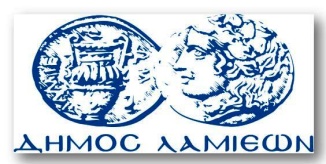         ΠΡΟΣ: ΜΜΕ                                                            ΔΗΜΟΣ ΛΑΜΙΕΩΝ                                                                     Γραφείου Τύπου                                                               & Επικοινωνίας                                                       Λαμία, 23/3/2015